Thank you in advance for providing input for the National Animal Health Monitoring System (NAHMS) Sheep 2023 study of the sheep industry. NAHMS conducts nationally representative studies of US animal livestock, equine and aquaculture industries annually and on a rotating basis.  In preparation for the upcoming NAHMS Sheep study, we are looking for your input as to the most important health issues facing the US sheep industry.  You are in a unique position to know the information needs of the industry and to determine which issue areas should be the focus in the upcoming Sheep 2023 study. Your responses will helps us identify and prioritize study objectives. For more information on NAHMS studies, please visit our website: www.aphis.usda.gov/nahms.Please complete by ******Indicate your primary involvement with the sheep industry:(Please select only one.)  Producer or farmerPrivate practice veterinarianNutritionistUniversity/Extension- outreach, research Federal, State, or Tribal governmentResearcher (not with University/Extension)Hobby/4-H/Club/Exhibition/ShowOther (please specify:________________________)Indicate your secondary involvement with the sheep industry:(Please select only one.)  Producer or farmerPrivate practice veterinarianNutritionistUniversity/Extension- outreach, research Federal, State, or Tribal governmentResearcher (not with University/Extension)Hobby/4-H/Club/Exhibition/ShowNot applicableOther (please specify:________________________)If you are a producer, what type of sheep do you raise on your operation? (Please select all that apply.)Sheep for meatSheep for woolSheep for seed stockSheep for milk Sheep for show/hobby (4-H or club lambs)Sheep for other (please specify:________________________)Not applicable (no sheep owned)Please select the industry below in which you invest the most resources (time, labor, money). (Please select only one. If you selected multiple groups in question 3 above, but invest inthem all equally, select “Other” and specify the industry sectors.)Meat productionWool productionDairy production Show or hobbySeed stock productionOther (please specify:________________________)If you are a sheep producer, what is the maximum number of sheep you had in 2020? __________In which State do you reside?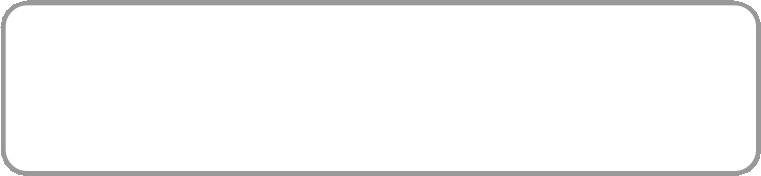 Please rank your top three topics that you would like to have as the focus of the NAHMS Sheep 2023 Study. Choose from the list below. Please note there is an “other” option at the bottom of the list if you would like to add a topic.For each of the three highest ranked topics identified above, give a specific question or topic to be addressed. Top ranked topic 1Specific topic: Top ranked topic 2Specific topic:Top ranked topic 3Specific topic: Please rank your top three topics of focus for disease, disorder, or pathogen issues that you believe present the greatest risk on your operation (or the operation that you work with, if you are not a producer). Choose from the list below.  Please note there is an “other” option at the bottom of the list if you would like to add a topic.For each of the three highest ranked disease, disorder, or pathogen topics identified above, give a specific question or topic to be addressed. Top ranked topic 1Specific topic: Top ranked topic 2Specific topic:Top ranked topic 3Specific topic: Please rank the top three incentives that you believe would encourage sheep producers to participate in the upcoming Sheep 2023 Study. Choose from the list below.  Please note there is an “other” option at the bottom of the list if you would like to add an incentive.Which do you believe represents the greatest risk or burden to your operation’s (or theindustry you work in if you do not own an operation) viability? (Please select one.)Management costsMarketingDiseaseForeign importsImport/export of live animals or genetic materialAccess to veterinarians and/or pharmaceuticals Other (please specify:_______________) Please provide any other comments you may have regarding the Sheep 2023 Study: Topic1(highest priority)1(highest priority)2(middle priority)2(middle priority)3(lowest priority)Antimicrobial use/ resistanceAvailability of approved pharmaceuticals and vaccinesBiosecurity/disease preventionCost of disease and preventative practicesEwe health/managementExport marketsFood safetyForeign animal diseaseImportation of sheep productInfectious diseaseLamb health/managementMarketing of meat, fiber, milkNutrition/ feed managementOrganic meat/milk productionOther (please specify:________________)Predator controlQuality assurance/residue avoidanceRaw milk productionReproductive health/managementTraceability/ animal identificationVeterinarians- use and availabilityVeterinary feed directive (specify primary concern:___________________________)Topic1(highest priority)1(highest priority)2(middle priority)2(middle priority)3(lowest priority)AbortionsBorder disease (hairy shaker disease)BrucellosisCache Valley FeverCampylobacterOvine Progressive Pneumonia- (OPP)Caseous lymphadenitis (CL) Q Fever (Coxiella burnetti))Cystic ovarian diseaseExternalparasitesInternal parasites Johne’s disease (Mycobacterium paratuberculosis))Lameness/hoof health/foot rotMastitis/udder healthMetabolic diseasesNutritional disordersOther (please specify:_______________)Overeating disease (Clostridium perfringens type D)Pregnancy toxemiaReproductive disordersRespiratory DiseaseSalmonella ScoursScrapieSoremouth (orf, contagious ecthyma)Toxoplasmosis (Toxoplasma gondii)White muscle diseaseIncentive1(highest priority)1(highest priority)2(middle priority)2(middle priority)3(lowest priority)Biosecurity assessment/evaluation Water quality testingFeed/forage analysisIndividual animal testing for disease agents (e.g. Johne’s disease, Q fever)Parasite testing/resistance testing Soil testing for minerals (including selenium)Other (please specify:_______________)